Título Comunicación-Normas para la redacciónNombre Autora, Nombre Autorb y Nombre AutorcaInstitución, dirección postal, CP Ciudad. correo-e, bInstitución, dirección postal, CP Ciudad. correo-e y cInstitución, dirección postal, CP Ciudad. correo-e.ResumenEstas instrucciones han sido preparadas con el formato que debe ser usado para la redacción del texto completo de las comunicaciones que hayan sido aceptadas. El texto del resumen tendrá un máximo de 200 palabras. Los remitentes deberán enviar el texto  completo en un fichero .doc ciñéndose a las presentes normas. Palabras clave: se incluirá  una lista corta, como máximo diez palabras clave, separados por “,”. Por ejemplo: convergencia, competencias, formación, metodología, evaluación, etc.AbstractKeywords: IntroducciónLas comunicaciones tendrán una extensión mínima de 5 páginas y máxima de 8. A título orientativo, el artículo constará de los siguientes apartados: IntroducciónDesarrollo temáticoResultadosConclusiones ReferenciasGuía para la redaccción de los textos completos de las comunicacionesEste documento puede servir como modelo para el formato de los textos completos de las comunicaciones.Todos los textos, figuras y tablas estarán incluidas dentro de los márgenes que tiene la plantilla.  Fuentes y formatosLas fuentes, tamaños y espacios que deben usarse son las indicadas en este documento, que puede ser empleado como plantilla.TítuloLos títulos tendrán un máximo de tres niveles numerados con el sistema decimal. Los títulos principales (título 1) deberán escribirse con Times New Roman, N (negrita), 11. El segundo nivel (títulos 2) se escribirá con Times New Roman, N (negrita), 10. El tercer nivel de títulos (títulos 3) se realizará con Times New Roman K (cursiva) 11. Todos los títulos llevarán un espaciado posterior de 6 ptos. Después de cada titulo no dejar línea en blanco, solo se dejará una línea en blanco antes de empezar un apartado nuevo.Pies de figuras y tablasLos pies de figuras y tablas se escribirán en Times New Roman K (cursiva) 8 ptos. Los textos incluidos en las figuras deberán ser de un tamaño suficiente para ser legibles, es decir la fuente no debe ser inferior a 9 ptos.Graficos (dibujos y fotografías) y tablasPara facilitar la transferencia de ficheros, debe usarse una resolución en .jpg de aproximadamente 150 kB.Todas las imágenes y fotografías estarán insertadas en el documento.Las figuras y tablas se colocarán en un lugar próximo al que se citen por primera vez. Se colocará un pie Fig. seguido del número debajo de cada imagen o fotografía y un pie Tabla seguido de un número correlativo debajo cada tabla. 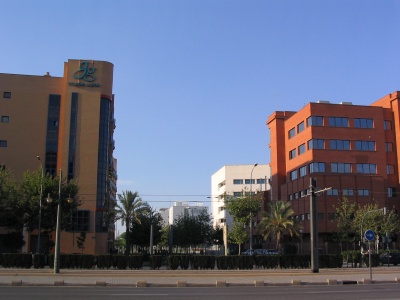 Fuente: Edwards, B (2005)Fig. 1 Pie de fotografíaLas figuras, fotografías y tablas se alinearán centradas. Las tablas tendrán líneas de borde en la parte superior e inferior y bajo la cabecera. Tabla 1. Agenda de la sostenibilidad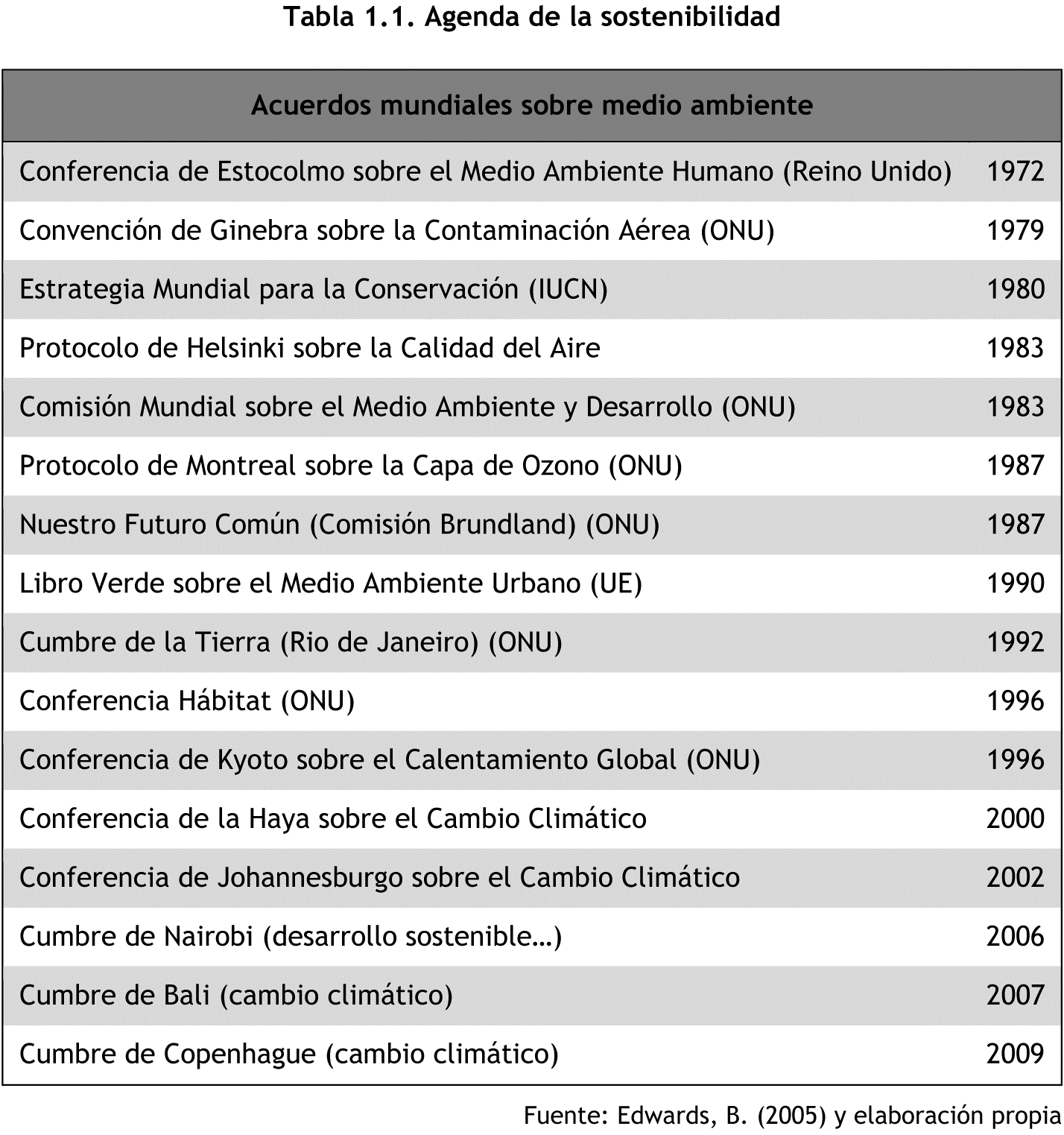 Fuente: Edwards, B (2005)Tabla 2. Resultados del análisis factorialFórmulasLas fórmulas y/o ecuaciones  se insertarán utilizando el editor de ecuaciones integrado en Microsoft Word y llevarán un número entre paréntesis a su derecha que indique su orden, por ejemplo:  (1)¿Cómo citar dentro del texto?Para referenciar AUTORES: el primer Apellido y el año entre paréntesis. Ej. (Aucejo, 2014)Para referenciar SIMULACIONES Y JUEGOS (SOFTWARE): con MAYÚSCULAS el título del juego/simulación, sin año ni autor. Ej. In the game BAFA BAFA, two cultures come into contact...Ej. In the well-known INTERNATIONAL MARBLES HEX GAME, players...ReferenciasTodas las referencias se presentan ordenadas alfabéticamente por apellido sin diferenciar en papel o electrónicas, sin viñetas y con sangría francesa. Se seguirá el estilo de citas de la American Psycological Association (APA) en su sexta edición. La información sobre puntuación y tipografía está implícita en la descripción de la APA 6 ed. https://www.um.es/documents/378246/2964900/Normas+APA+Sexta+Edici%C3%B3n.pdf/27f8511d-95b6-4096-8d3e-f8492f61c6dc. Puede tomarse como referencia los siguientes ejemplos:Libro Stylianidis, E., y Remondino, F. (Eds.). (2016). 3D Recording, Documentation and Management of Cultural Heritage. Caithness, UK: Whittles Publishing.Revista Banfi, F., Brumana, R., y Stanga, C. (2019). Extended reality and informative models for the architectural heritage: from scan-to-BIM process to virtual and augmented reality. Virtual Archaeology Review, 10(21), 14–30. https://doi.org/10.4995/var.2019.11923Capítulo de un libro Apellido, A. A., y Apellido, B. B. (Año). Título del capítulo o la entrada. En A. A. Apellido. (Ed.), Título del libro (pp. xx-xx). Ciudad, País: Editorial.Ponencias de congresos Autor, A., & Autor, A. (Fecha). Título de la ponencia. En A. Apellido del presidente del congreso (Presidencia), Título del simposio o congreso. Simposio o conferencia llevado a cabo en el congreso Nombre de la organización, Lugar.Tesis, trabajo final, tesina… en Riunet Autor, A., & Autor, A. (Año). Título de la tesis (Tesis de pregrado, maestria o doctoral). Nombre de la institución, Lugar.Página web MeshLab. (2014). Visual Computing Lab, ISTI - CNR. Retrieved December 3, 2019, from http://meshlab.sourceforge.net/Dimensiones 
de la escalaNombreItems del cuestinario1Claridad1 a 72Motivación8 a 123Recursos13 a 214Evaluación22 a 30